ESTUDO TÉCNICO PRELIMINAR n. 010/2024- Introdução:Adesão a Ata de Registro de Preços n° 024/2023/SEPLAG, da Secretaria de Estado de Planejamento e Gestão - SEPLAG, que tem como objeto “registro de preços para futura e eventual aquisição de Smart TV’s, suporte de Parede” para atender as demandas da Alta Administração do Tribunal de Justiça do Estado de Mato Grosso.– Descrição da Necessidade:A necessidade de Smart TVs surge em função de várias demandas e benefícios que podem ser alcançados com o uso dessa tecnologia avançada. Algumas das razões para essa aquisição incluem:Comunicação Interna: Os equipamentos permitirão que a Alta administração transmitam informações importantes, comunicados e avisos de forma rápida e eficaz, em tempo real. Isso ajudará a manter todos atualizados sobre as últimas políticas, procedimentos e eventos relacionados à administração pública estadual.Apresentações e Reuniões: A utilização de Smart TVs em salas de reuniões permitirá que apresentações sejam realizadas de maneira mais dinâmica e interativa. Recursos como compartilhamento de tela, acesso a documentos e gráficos em tempo real, além de videoconferências de alta qualidade, proporcionarão uma experiência aprimorada para todos os participantes, melhorando a eficiência e a qualidade das discussões e tomadas de decisão.– Requisitos da Contratação:Sustentabilidade: Deverão ser observadas, também, durante a execução do objeto, as orientações dos programas da Administração Pública e normativos específicos voltados para as práticas sustentáveis, no que se refere ao cumprimento dos temas abaixo: Economia de energia; Economiaem materiais plásticos descartáveis; Economia de água.– Estimativa das quantidades, acompanhadas das memórias de cálculo e dos documentos que lhe dão suporte:O quantitativo a ser adquirido foi dimensionado através de pesquisa de demanda; bem como, os custos estimados foram determinados conforme pesquisa de preços realizados na forma da Lei N. 14.133/2021.– Levantamento de mercado e justificativa da escolha do tipo de solução a contratar:Os bens objeto desta contratação são caracterizados como comuns, visto que se enquadra na classificação nos termos do § 1º, do art. 80, do Decreto nº 1.525/2022 “Consideram- se bens e serviços comuns, aqueles cujos padrões de desempenho e qualidade possam ser objetivamente definidos pelo edital, por meio de especificações usuais no mercado”.– Estimativas de preços ou preços referenciais:Para a realização da estimativa de preços, foram realizados orçamentos, com diferentes empresas, juntamente ao Painel de Preços, seguindo em anexo.– Descrição da solução como um todo:O Poder Judiciário do Estado de Mato Grosso está buscando a aquisição de Smart TVs, suporte parede fixo, para atender suas necessidades tecnológicas e de comunicação. Essa iniciativa visa modernizar e aprimorar as atividades desempenhadas no âmbito da Alta Administração do Tribunal de Justiça do Estado de Mato Grosso, proporcionando um ambiente de trabalho mais eficiente, colaborativo e engajador para os servidores públicos.– Justificativas para o parcelamento ou não da solução quando necessária para individualização do objeto:Não se aplica.– Demonstrativo dos resultados pretendidos em termos de economicidade e de melhor aproveitamento dos recursos humanos, materiais ou financeiros disponíveis:O custo estimado total da contratação por Registro de Preço será divulgado com a publicação do Edital.– Providências para adequação do ambiente do órgão:Não se aplica.– Contratações correlatas e/ou interdependentes:Não há contratações correlatas e interdependentes geradas pela contratação em comento.– Impactos AmbientaisInstrução Normativa SLTI/MPOG n° 01/2010 - Práticas de sustentabilidade ambiental.– Declaração da viabilidade ou não da contratação:Os estudos preliminares evidenciaram que a contratação da solução descrita, mostra-se possível tecnicamente e fundamentadamente necessária. Diante do Exposto, declara-se ser viável a contratação pretendida.Cuiabá, 01 de Março de 2024Roberto Cyríaco da SilvaCoordenador de InfraestruturaProtocolo de Assinatura(s)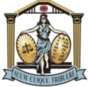 O documento acima foi submetido para assinatura eletrônica, na plataforma de assinaturas do Poder Judiciário do Estado de Mato Grosso.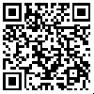 Para assegurar a autenticidade e validar as assinaturas, recomendamos o uso do aplicativo TodoJud, disponível para download em seu dispositivo móvel através da Google Play Store ou da Apple App Store.Código verificador - AD:4ABB0000-661A-C6ED-5B64-08DC3A4057FA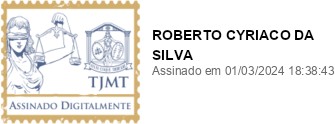 